OGŁOSZENIE O PRZETARGU 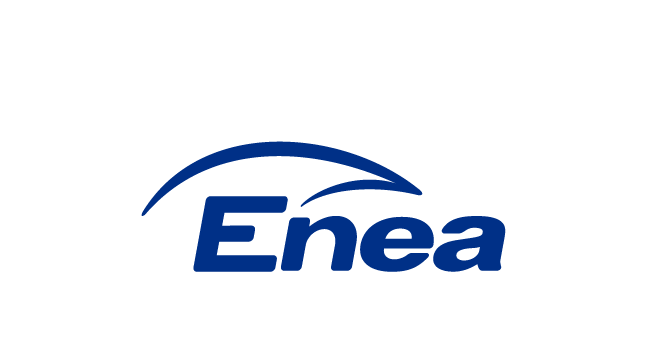 Enea Elektrownia Połaniec S.A.ogłasza przetarg niepubliczny otwarty na:Oznaczenie postępowania: 4100/JW00/31/KZ/2020/0000105325ZatwierdzamOGŁOSZENIEEnea Elektrownia Połaniec S.A. („Zamawiający”)ogłasza przetarg niepublicznyna „Wycenę nieruchomości przeznaczonych do wykupu, sprzedaży lub wniesienia aportem w związku z prowadzoną działalnością inwestycyjną i eksploatacyjną, a także szacunek szkód powstałych na wskutek działalności przedsiębiorstwa”(dalej „Ogłoszenie”)Oznaczenie postępowania: 4100/JW00/31/KZ/2020/0000105325wg następujących warunków:Przedmiot zamówienia:Wycena nieruchomości przeznaczonych do wykupu, sprzedaży lub wniesienia aportem w związku z prowadzoną działalnością inwestycyjną i eksploatacyjną, a także szacunek szkód powstałych na wskutek działalności przedsiębiorstwa (dalej „Usługa”).Szczegółowy zakres Usługi określa Specyfikacja Istotnych Warunków Zamówienia (SIWZ) stanowiąca Załącznik nr 1 do Ogłoszenia.Termin realizacji Usługi: do 30.11.2021 roku.Zamawiający nie dopuszcza ofert częściowych i wariantowych.Opis przygotowania oferty.Ofertę należy złożyć na Formularzu Oferty – Załącznik nr 2 do Ogłoszenia.Złożona oferta powinna być opatrzona pieczątką firmową oraz podpisana przez podmiot uprawniony do reprezentacji oferenta.Ofertę należy przesłać w formie pliku pdf w dniu 09.11.2020 r. od godz. 10:00 do godz. 10:30 na poniższe adresy:teresa.okon@enea.ploraz jozef.pietras@enea.plZamawiający uzna Ofertę za prawidłowo złożoną pod warunkiem przesłania jej przez Wykonawcę we wskazanym przez Zamawiającego terminie i na wskazane przez Zamawiającego adresy.Oferta musi być sporządzona w języku polskim, na maszynie do pisania, komputerze, ręcznie długopisem lub nieścieralnym atramentem. Oferty nieczytelne zostaną odrzucone.Dokumenty sporządzone w języku obcym są składane wraz z tłumaczeniem na język polski, dokonanym przez właściwego tłumacza przysięgłego.Cena Oferty musi być podana w złotych polskich. Rozliczenie między Zamawiającym a Wykonawcą będzie prowadzone w walucie złoty polski.Oferent może zadawać pytania odnośnie Ogłoszenia najpóźniej na 4 dni robocze przed terminem otwarcia ofert.Oferent ponosi wszelkie koszty związane ze sporządzeniem i przedłożeniem oferty.Oferent zobowiązany jest do zachowania w tajemnicy wszelkich poufnych informacji, które uzyskał od Zamawiającego w trakcie opracowywania oferty.Zamawiający zastrzega sobie prawo do przyjęcia lub odrzucenia oferty w każdym czasie przed przekazaniem zamówienia do realizacji bez podania uzasadnienia, co nie skutkuje żadnymi roszczeniami oferenta wobec Zamawiającego.Zamawiający udzieli zamówienia wybranemu oferentowi, zgodnie z Ogłoszeniem i warunkami ustalonymi podczas ewentualnych negocjacji.Zamawiający przewiduje możliwość zorganizowania wizji lokalnej na prośbę oferenta. Uczestnictwo w wizji lokalnej nie jest warunkiem koniecznym do złożenia oferty. Kryterium oceny ofert:Oferty zostaną ocenione przez Zamawiającego w oparciu o następujące kryterium oceny:K1 -  Wynagrodzenie Ofertowe netto - znaczenie (waga) /100%/(porównywana będzie Cena netto nie zawierająca podatku VAT)gdzie:Cn – wynagrodzenie najniższe z ocenianych Ofert/najniższa wartość oferty (netto),Co – wynagrodzenie ocenianej Oferty/wartość ocenianej oferty (netto).Umowa będzie zawarta zgodnie ze wzorem stanowiącym Załącznik nr 3 do Ogłoszenia oraz Ogólnymi Warunkami Zakupu Usług (OWZU) w Enea Elektrownia Połaniec S.A. umieszczone na stronie:https://www.enea.pl/grupaenea/o_grupie/enea-polaniec/zamowienia/dokumenty-dla-wykonawcow/owzu-wersja-nz-4-2018.pdf?t=1543920231 w wersji obowiązującej na dzień publikacji Ogłoszenia.Wymagania Zamawiającego w zakresie wykonywania prac na obiektach na terenie Zamawiającego zamieszczone są na stronie internetowej https://www.enea.pl/pl/grupaenea/o-grupie/spolki-grupy-enea/polaniec/zamowienia/dokumenty-dla-wykonawcow-i-dostawcow. Wykonawca zobowiązany jest do zapoznania się z tymi dokumentami. Osoby odpowiedzialne za kontakt z oferentami ze strony Zamawiającego:w zakresie merytorycznym (w tym w sprawie wizji lokalnej, jeśli dotyczy):Teresa OkońInspektor ds. nieruchomościtel.: +48 15 865 61 86email: teresa.okon@enea.pl oraz w zakresie formalnym:Józef Pietrastel.: +48 15 865 62 39, kom.: +48 728 417 481email: jozef.pietras@enea.plPrzetarg prowadzony będzie na zasadach określonych w regulaminie wewnętrznym Enea 
Elektrownia Połaniec S.A.Zamawiający zastrzega sobie możliwość zmiany warunków przetargu określonych w niniejszym ogłoszeniu lub odwołania przetargu bez podania przyczyn.Załączniki: Załącznik nr 1 do Ogłoszenia -  Specyfikacja Istotnych Warunków Zamówienia (SIWZ),Załącznik nr 2 do Ogłoszenia – Formularz Oferty,Załącznik nr 3 do Ogłoszenia -  Wzór umowy,Załącznik nr 4 do Ogłoszenia -  Wizja Lokalna.Załącznik nr 1 do Ogłoszenia SPECYFIKACJA ISTOTNYCH WARUNKÓW ZAMÓWIENIA (SIWZ)na„Wycenę nieruchomości przeznaczonych do wykupu, sprzedaży lub wniesienia aportem w związku z prowadzoną działalnością inwestycyjną i eksploatacyjną, a także szacunek szkód powstałych na wskutek działalności przedsiębiorstwa”Przedmiotem umowy jest wycena nieruchomości przeznaczonych do wykupu, sprzedaży lub wniesienia aportem w związku z prowadzoną działalnością inwestycyjną i eksploatacyjną, a także szacunek szkód powstałych na wskutek działalności przedsiębiorstwa.Wycena:budynków mieszkalnych,lokali mieszkalnych,budynków gospodarczych,budynków przemysłowych,budowli przemysłowychbudowli (place, płoty, parkingi),działek budowlanych,działek gruntowych niezabudowanych,upraw i zasiewów,drzewostanu na gruntach leśnych i nieleśnych,maszyn i urządzeń,przedmiotów niskocennychSzacunek szkód w uprawach rolnych:Szacowanie wartości do ustalenia wynagrodzenia z tytułu bezumownego korzystania z nieruchomości.Szacowanie wartości do ustalenia wynagrodzenia z tytułu  prawa służebności przesyłu.sporządzanie kalkulacji finansowych do wypłaty odszkodowań za grunty zajęte przez Zamawiającego oraz wykonanie koniecznych opinii w trakcie realizacji przedmiotowych prac.Określenie wartości odszkodowań z tytułu niemożności użytkowania gruntów zajętych przez Enea Elektrownia Połaniec S.A. Pozostałe wymaganiaOpracowanie wyceny dla poszczególnych obiektów lub szacunku szkód w uprawach rolnych będzie zlecane według potrzeb Zamawiającego w formie pisemnej lub emailem. Wynagrodzenie należy przedstawić w oparciu o stawkę ryczałtowo–jednostkową za jedną roboczogodzinę.Wynagrodzenie za wykonanie poszczególnych zleceń ustalane będzie kosztorysami powykonawczymi sporządzanymi na podstawie normatywnego czasu pracochłonności.Podstawę do wystawienia faktur za odrębne przedmioty odbioru i rozliczeń stanowić będzie protokół odbioru prac i kosztorys powykonawczy, podpisane przez upoważnionych przedstawicieli Stron.Wycenę należy opracować w formie raportów („Operaty Szacunkowe”) w wersji elektronicznej w pliku formatu pdf oraz w wersji papierowej - 2 egz.Wszystkie materiały i sprzęt niezbędny do realizacji Usług zapewnia Wykonawca.Załącznik nr 2 do Ogłoszenia FORMULARZ OFERTY nr …………………….. z dnia ……………………….Dane dotyczące oferenta:Nazwa ....................................................................................................................Siedziba ..................................................................................................................Numer rachunku bankowego Oferenta …………………………………………………………………..Numer telefonu/faksu....................................................................................................Numer NIP.......................................................................................................................adres e-mail:………………………………………………………………………………………………….……osoba do kontaktu .................................... nr tel. .............................. e-mail. ...............................NINIEJSZYM SKŁADAMY OFERTĘ w przetargu niepublicznym na:„Wycenę nieruchomości przeznaczonych do wykupu, sprzedaży lub wniesienia aportem w związku z prowadzoną działalnością inwestycyjną i eksploatacyjną, a także szacunek szkód powstałych na wskutek działalności przedsiębiorstwa”.Oznaczenie postępowania: 4100/JW00/31/KZ/2020/0000105325Kod PKWiU dla dostaw towarów i usług  objętych załącznikiem nr 15 do Ustawy o Vat: …………………………………OŚWIADCZAMY, że zapoznaliśmy się z Ogłoszeniem oraz uznajemy się za związanych określonymi w nim postanowieniami i zasadami postępowania.NINIEJSZYM SKŁADAMY:Szczegółowy zakres przedmiotu oferty.Wynagrodzenie ofertowe (określone w Załączniku nr 1 do Formularza Oferty).Termin realizacji.Okres ważności oferty,Warunki płatności.Potwierdzenie dokonania wizji lokalnej (jeżeli jest wymagane).Opis profilu działalności oferenta.Referencje dla wykonanych usług o profilu zbliżonym do usług będących przedmiotem przetargu, potwierdzające posiadanie przez oferenta co najmniej 3-letniego doświadczenia, poświadczone co najmniej dwoma listami referencyjnymi.Aktualny odpis z KRS lub oświadczenie o prowadzeniu działalności gospodarczej.Oświadczenie oferenta o niezaleganiu ze składkami ZUS i podatkami.Oświadczenie o związaniu niniejszą ofertą przez okres co najmniej 90 dni od daty upływu terminu składania ofert.Oświadczenie że oferent jest czynnym podatnikiem VAT zgodnie z postanowieniami ustawy o podatku VAT.Wskazanie ewentualnych podwykonawców prac, z zakresem tych podzlecanych prac.Potwierdzenie wykonania całego zaplanowanego zakresu zadania.Oświadczamy, że:zapoznaliśmy się z Ogłoszeniem i otrzymaliśmy wszelkie informacje konieczne do przygotowania oferty,posiadamy uprawnienia niezbędne do wykonania przedmiotu zamówienia zgodnie z odpowiednimi przepisami prawa powszechnie obowiązującego, jeżeli nakładają one obowiązek posiadania takich uprawnień.osoby wykonujące Usługę posiadają wymagane właściwe kwalifikacje oraz uprawnienia związane z realizacją całego zakresu przedmiotu zamówienia,  posiadamy niezbędną wiedzę i doświadczenie oraz dysponujemy potencjałem prawnym i merytorycznymi personelem zdolnym do wykonania zamówienia.oferta jest o kompletna pod względem dokumentacji koniecznej do zawarcia umowy,spełniamy wszystkie wymagania Zamawiającego określone w specyfikacji,oferta obejmuje zakresem wszystkie dostawy niezbędne do wykonania przedmiotu zamówienia zgodnie z określonymi przez Zamawiającego wymogami oraz obowiązującymi przepisami prawa polskiego i europejskiego.wykonamy zamówienie  samodzielnie /  z udziałem podwykonawcówzwiązani jesteśmy niniejszą ofertą przez okres co najmniej 90 dni od daty upływu terminu składania ofert.nie zalegamy z podatkami oraz ze składkami na ubezpieczenie zdrowotne lub społeczne.znajdujemy się w sytuacji ekonomicznej i finansowej zapewniającej wykonanie zamówienia.nie posiadamy powiązań z Zamawiającym, które prowadzą lub mogłyby prowadzić do braku Niezależności lub Konfliktu Interesów w związku z realizacją przez reprezentowany przeze mnie (przez nas) podmiot przedmiotu zamówienia.nie podlegamy wykluczeniu z postępowania.posiadamy ubezpieczenie od Odpowiedzialności Cywilnej w zakresie prowadzonej działalności związanej z przedmiotem zamówienia zgodnie z wymaganiami Zamawiającego Ważną polisę OC na kwotę nie niższą niż 50 000 zł (poza polisami obowiązkowymi OC) lub oświadczamy, że oferent będzie posiadał taką polisę przez cały okres wykonania robót/świadczenia usług.akceptujemy projekt umowy i zobowiązujemy się do jej zawarcia w przypadku wyboru oferty w miejscu i terminie wyznaczonym przez zamawiającego. wypełniliśmy obowiązek informacyjny przewidziany w art. 13 lub art. 14 RODO wobec osób fizycznych, od których dane osobowe bezpośrednio lub pośrednio pozyskał, którego wzór stanowi Załącznik nr  2 do FORMULARZA OFERTY.uczestniczyliśmy w wizji lokalnej.Oświadczamy, że:wyrażamy zgodę na wprowadzenie skanu naszej oferty do platformy zakupowej Zamawiającego,jesteśmy2/nie jesteśmy2 czynnym podatnikiem VAT zgodnie z postanowieniami ustawy o podatku VAT.wszelkie informacje zawarte w formularzu oferty wraz z załącznikami są zgodne ze stanem faktycznym,jesteśmy podmiotem, w którym Skarb Państwa posiada bezpośrednio lub pośrednio udziały [dodatkowa informacja do celów statystycznych:]: tak /  nie1PEŁNOMOCNIKIEM oferentów uprawnionym do reprezentowania wszystkich oferentów ubiegających się wspólnie o udzielenie zamówienia oraz do zawarcia umowy2 jest:____________________________________________________________ dotyczy oferentów wspólnie ubiegających się o udzielenie zamówienia1, 2 niepotrzebne skreślićNiniejszą ofertę wraz z załącznikami składamy na ___ kolejno ponumerowanych stronach.____________________________________________________ dnia __ __ _____ roku (podpis oferenta/pełnomocnika oferenta)Załącznik nr 2 do Formularza OfertyWzór oświadczenia wymaganego od wykonawcy w zakresie wypełnienia obowiązków informacyjnych przewidzianych w art. 13 lub art. 14 RODO Oświadczam, że wypełniłem obowiązki informacyjne przewidziane w art. 13 lub art. 14 RODO1) wobec osób fizycznych, od których dane osobowe bezpośrednio lub pośrednio pozyskałem w celu złożenia oferty / udziału w niniejszym postępowaniu, w odniesieniu do celów i zasad przetwarzania danych osobowych przedstawionych przez Administratora w poniższej klauzuli informacyjnej.*Klauzula informacyjna Administratoradla Kontrahenta/Wykonawcyzwiązana z prowadzonym postępowaniem i późniejszą realizacją Umowy(dla pełnomocników, reprezentantów, pracowników i współpracowników Wykonawcy wskazanych do kontaktów i realizacji umowy)Zgodnie z art. 13 i 14 ust. 1 i 2 Rozporządzenia Parlamentu Europejskiego i Rady (UE) 2016/679 z dnia 27 kwietnia 2016 r. w sprawie ochrony osób fizycznych w związku z przetwarzaniem danych osobowych w sprawie swobodnego przepływu takich danych oraz uchylenia dyrektywy 95/45/WE (dalej: RODO), informujemy:Administratorem Pana/Pani danych osobowych podanych przez Pana/Panią jest Enea Elektrownia Połaniec Spółka Akcyjna (w skrócie: Enea Elektrownia Połaniec  S.A.)  z siedzibą w Zawadzie 26, 28-230 Połaniec (dalej: Administrator).Dane kontaktowe:Inspektor Ochrony Danych - e-mail: eep.iod@enea.pl, Pana/Pani dane osobowe przetwarzane będą w celu udziału w postępowaniu/przetargu oraz późniejszej realizacji oraz rozliczenia usługi bądź Umowy, realizacji obowiązków podatkowych i rachunkowych oraz ustalenia, dochodzenia bądź obrony roszczeń.Podstawą prawną przetwarzania Pani/Pana danych osobowych jest art. 6 ust. 1 lit. b/c/f Rozporządzenia Parlamentu Europejskiego i Rady (UE) 2016/679 z dnia 27 kwietnia 2016 r. tzw. ogólnego rozporządzenia o ochronie danych osobowych, dalej: RODO - przetwarzanie jest niezbędne do wykonania umowy, wypełnienia obowiązku prawnego ciążącego na administratorze lub wynika z prawnie uzasadnionych interesów realizowanych przez administratora. Podanie przez Pana/Panią danych osobowych jest dobrowolne, ale niezbędne do udziału w postępowaniu i późniejszej realizacji usługi bądź Umowy.Administrator pozyskał Pana/Pani dane osobowe bezpośrednio od Wykonawcy lub osoby oddelegowanej przez Wykonawcę.Administrator może ujawnić Pana/Pani dane osobowe podmiotom upoważnionym na podstawie przepisów prawa oraz podmiotom z grupy kapitałowej ENEA. Administrator może również powierzyć przetwarzanie Pana/Pani danych osobowych dostawcom usług lub produktów działającym na jego rzecz, w szczególności podmiotom świadczącym Administratorowi usługi IT, finansowo-księgowe, transportowe, prawne, serwisowe, agencyjne, ochrony mienia i zakładu, operatorom pocztowym a także bankom w zakresie realizacji płatności.Zgodnie z zawartymi z takimi podmiotami umowami powierzenia przetwarzania danych osobowych, Administrator wymaga od tych dostawców usług zgodnego z przepisami prawa, wysokiego stopnia ochrony prywatności i bezpieczeństwa Pana/Pani danych osobowych przetwarzanych przez nich w imieniu Administratora.Pani/Pana dane osobowe będą przechowywane przez okres realizacji Umowy i wynikających z niej zobowiązań Wykonawcy (w tym z zakresu gwarancji i rękojmi za wady) oraz przez okres przedawnienia roszczeń wynikających z Umowy. Po upływie tego okresu dane osobowe będą przetwarzane tylko przez okres wymagany przepisami prawa. W przypadkach, gdy dalsze korzystanie z danych osobowych nie będzie konieczne lub nie będzie objęte obowiązkiem wynikającym z przepisów prawa, Zamawiający podejmie uzasadnione działania w celu usunięcia ich ze swoich systemów i archiwów, lub podejmie działania w celu anonimizacji takich danych osobowych.Dane udostępnione przez Panią/Pana nie będą podlegały profilowaniu.Administrator danych nie ma zamiaru przekazywać danych osobowych do państwa trzeciego.Przysługuje Panu/Pani prawo żądania: dostępu do treści swoich danych - w granicach art. 15 RODO (w przypadku, gdy wykonanie obowiązków, o których mowa w art. 15 ust. 1–3 RODO, wymagałoby niewspółmiernie dużego wysiłku, Administrator może żądać od Pana/Pani wskazania dodatkowych informacji mających na celu sprecyzowanie żądania, w szczególności podania nazwy lub daty postępowania o udzielenie zamówienia),ich sprostowania – w granicach art. 16 RODO, ich usunięcia - w granicach art. 17 RODO, ograniczenia przetwarzania - w granicach art. 18 RODO (wystąpienie z żądaniem, o którym mowa w art. 18 ust. 1 RODO, nie ogranicza przetwarzania danych osobowych do czasu zakończenia postępowania),przenoszenia danych - w granicach art. 20 RODO,prawo wniesienia sprzeciwu (w przypadku przetwarzania na podstawie art. 6 ust. 1 lit. f) RODO – w granicach art. 21 RODO,Realizacja praw, o których mowa powyżej, może odbywać się poprzez wskazanie swoich żądań/sprzeciwu przesłane Inspektorowi Ochrony Danych na adres e-mail: eep.iod@enea.pl.Przysługuje Panu/Pani prawo wniesienia skargi do Prezesa Urzędu Ochrony Danych Osobowych w przypadku, gdy uzna Pan/Pani, iż przetwarzanie danych osobowych przez Administratora narusza przepisy o ochronie danych osobowych.…………………………………………..data i podpis uprawnionego przedstawiciela Oferenta)                   ______________________________1)rozporządzenie Parlamentu Europejskiego i Rady (UE) 2016/679 z dnia 27 kwietnia 2016 r. w sprawie ochrony osób fizycznych w związku z przetwarzaniem danych osobowych i w sprawie swobodnego przepływu takich danych oraz uchylenia dyrektywy 95/46/WE (ogólne rozporządzenie o ochronie danych) (Dz. Urz. UE L 119 z 04.05.2016, str. 1).* W przypadku gdy wykonawca nie przekazuje danych osobowych innych niż bezpośrednio jego dotyczących lub zachodzi wyłączenie stosowania obowiązku informacyjnego, stosownie do art. 13 ust. 4 lub art. 14 ust. 5 RODO treści oświadczenia wykonawca nie składa (usunięcie treści oświadczenia np. przez jego wykreślenie).Załącznik nr 3 do Ogłoszenia WZÓR UMOWY UMOWA NR NZ/ ……………………………………………..(zwana dalej "Umową")zawarta w Zawadzie w dniu …………………..2020 roku, pomiędzy:Enea Elektrownia Połaniec S.A. z siedzibą w Zawadzie 26, 28-230 Połaniec, zarejestrowaną w rejestrze przedsiębiorców Krajowego Rejestru Sądowego pod numerem KRS 0000053769 przez Sąd Rejonowy w Kielcach, X Wydział Gospodarczy Krajowego Rejestru Sądowego, NIP: 866-00-01-429, wysokość kapitału zakładowego i wpłaconego: 713.500.000,00 zł, zwaną dalej „Zamawiającym”, którego reprezentują:Krzysztof Pawełek -  Wiceprezes ZarząduMirosław Jabłoński -  Prokurent a………………………., z siedzibą ………………………….., zarejestrowana w Sądzie ……………………. w ……………., Wydział ….. Gospodarczy Krajowego Rejestru Sądowego pod numerem KRS ……………………, NIP ………………….., wysokość kapitału zakładowego: ………………………. zł, zwana dalej „Wykonawcą”, którego reprezentują: ………………………………………….………..…………. – …………………………………………..………….………………………………………….………..…………. – …………………………………………..………….Zamawiający i Wykonawca dalej zwani są łącznie "Stronami", zaś każdy z osobna "Stroną".Wykonawca oświadcza i zapewnia, że: (a) posiada zdolność do zawarcia Umowy, (b) Umowa stanowi ważne i prawnie wiążące dla niego zobowiązanie, (c) zawarcie i wykonanie Umowy nie stanowi naruszenia jakiejkolwiek umowy lub zobowiązania, których stroną jest Wykonawca, jak również nie stanowi naruszenia jakiejkolwiek decyzji administracyjnej, zarządzenia, postanowienia lub wyroku wiążącego Wykonawcę.Wykonawca oświadcza i zapewnia, że pozostaje podmiotem prawidłowo utworzonym, istniejącym i działającym zgodnie z prawem, a także, iż w odniesieniu do Wykonawcy nie został złożony wniosek o otwarcie postępowania upadłościowego lub naprawczego, a także nie zostało wszczęte wobec niego postępowanie likwidacyjne. Nadto Wykonawca oświadcza i zapewnia, że posiada wiedzę i doświadczenie niezbędne do należytego wykonania Umowy oraz posiada środki finansowe i zdolności techniczne konieczne do wykonania Umowy, a jego sytuacja prawna i finansowa pozwala na podjęcie w dobrej wierze zobowiązań wynikających z Umowy.Wykonawca oświadcza i zapewnia, że zapoznał się i będzie przestrzegał postanowień Kodeksu Kontrahentów Grupy ENEA dostępnego na stronie: https://10.125.13.101/grupaenea/o_grupie/enea-polaniec/zamowienia/dokumenty-dla-wykonawcow/zalacznik-nr-1-kodeks-kontrahentow-grupy-enea-informacja-dla-kontrahentow.pdf?t=1588858520.Wykonawca oświadcza że nie posiada powiązań z Zamawiającym, które prowadzą lub mogłyby prowadzić do braku Niezależności lub Konfliktu Interesów w związku z realizacją przedmiotu Umowy przez Wykonawcę.Zamawiający oświadcza i zapewnia, że: (a) posiada zdolność do zawarcia Umowy, (b) Umowa stanowi ważne i prawnie wiążące dla niego zobowiązanie, (c) zawarcie i wykonanie Umowy nie stanowi naruszenia jakiejkolwiek umowy lub zobowiązania, których stroną jest Zamawiający, jak również nie stanowi naruszenia jakiejkolwiek decyzji administracyjnej, zarządzenia, postanowienia lub wyroku wiążącego Zamawiającego. Nadto Zamawiający oświadcza i zapewnia, iż posiada środki finansowe konieczne do należytego wykonania Umowy.Ogólne Warunki Zakupu Usług wersji nr NZ/4/2018 z dnia 7 sierpnia 2018r. (dalej „OWZU”) znajdujące się na stronie internetowej Zamawiającego https://www.enea.pl/pl/grupaenea/o-grupie/spolki-grupy-enea/polaniec/zamowienia/dokumenty-dla-wykonawcow-i-dostawcow stanowią integralną część Umowy. Wykonawca oświadcza, że zapoznał się z OWZU i akceptuje ich brzmienie. W przypadku rozbieżności między zapisami Umowy a OWZU pierwszeństwo mają zapisy Umowy, zaś w pozostałym zakresie obowiązują OWZU.Wszelkie terminy pisane w Umowie wielką literą, które nie zostały w niej zdefiniowane, mają znaczenie przypisane im w OWZU.  Wykonawca oświadcza, że ze strony osób wchodzących w skład zespołu wyznaczonego przez Wykonawcę do realizacji Usług objętych Umową nie występuje jakikolwiek konflikt interesów, który mógłby stanowić przeszkodę dla wykonywania Usług , wpływać na bezstronność, niezależność lub rzetelność Wykonawcy lub jakość Usług. Wykonawca oświadcza również, że Wykonawca oraz osoby, którym ze strony Zamawiającego powierzono czynności związane ze sporządzeniem, zawarciem, realizacją Umowy nie pozostają w takim stosunku prawnym lub faktycznym, który mógłby budzić uzasadnione wątpliwości co do ich bezstronności a także, że pomiędzy Wykonawcą a Zamawiającym nie istnieją powiązania kapitałowe lub osobowe, w tym powiązania pomiędzy Wykonawcą a osobami ze strony Zamawiającego, które prowadziły lub będą prowadziły działania dotyczące zawarcia, zmiany lub rozwiązania Umowy, które prowadzą lub mogłyby prowadzić do konfliktu interesów.W przypadku powstania po podpisaniu niniejszej Umowy ryzyka ewentualnego konfliktu interesów choćby potencjalnie wpływającego na prawdziwość lub kompletność oświadczenia, o którym mowa powyżej, Wykonawca o zaistniałym ryzyku powiadomi Zamawiającego i niezwłocznie zapobiegnie takiemu potencjalnemu konfliktowi interesów w zgodzie z interesami Zamawiającego oraz – o ile ma to zastosowanie – obowiązującymi Wykonawcę zasadami etyki zawodowej. Wykonawca zobowiązuje się zachować należytą staranność w prowadzeniu swojej działalności, tak aby uniknąć konfliktu interesów w trakcie realizacji Umowy. Naruszenie powyższego postanowienia Strony uznają za rażące naruszenie Umowy skutkujące prawem Zamawiającego do natychmiastowego rozwiązania Umowy za pisemnym oświadczeniem.W związku z powyższym Strony ustaliły, co następuje:PRZEDMIOT UMOWYZamawiający powierza, a Wykonawca przyjmuje do realizacji wykonanie wyceny nieruchomości przeznaczonych do wykupu, sprzedaży lub wniesienia aportem w związku z prowadzoną działalnością inwestycyjną i eksploatacyjną, a także szacunek szkód powstałych na wskutek działalności przedsiębiorstwa w Enea Elektrownia Połaniec S.A. (dalej: „Usługa”).Szczegółowy zakres Usługi obejmuje:Wycenę:budynków mieszkalnych,lokali mieszkalnych,budynków gospodarczych,budynków przemysłowych,budowli przemysłowychbudowli (place, płoty, parkingi),działek budowlanych,działek gruntowych niezabudowanych,upraw i zasiewów,drzewostanu na gruntach leśnych i nieleśnych,maszyn i urządzeń,przedmiotów niskocennychSzacunek szkód w uprawach rolnych:szacowanie wartości do ustalenia wynagrodzenia z tytułu bezumownego korzystania z nieruchomości,szacowanie wartości do ustalenia wynagrodzenia z tytułu  prawa służebności przesyłu,sporządzanie kalkulacji finansowych do wypłaty odszkodowań za grunty zajęte przez Zamawiającego oraz wykonanie koniecznych opinii w trakcie realizacji przedmiotowych prac,określenie wartości odszkodowań z tytułu niemożności użytkowania gruntów zajętych przez Enea Połaniec S.A. Wycenę oraz szacunek szkód należy opracować w formie raportów („Operaty Szacunkowe”) 
w wersji elektronicznej w plikach formatu pdf oraz w wersji papierowej (2 egz.). W przypadku braku danych należy wykonać inwentaryzację w terenie.Szczegółowe zakresy Usług oraz terminy ich wykonania (w zależności od potrzeb Zamawiającego) przekazywane będą Wykonawcy do realizacji w formie zleceń szczegółowych po ich uprzednim uzgodnieniu przez upoważnionych przedstawicieli Stron (Załącznik nr 6 do Umowy).Wszystkie materiały i sprzęt niezbędny do realizacji Usługi zapewnia Wykonawca.MIEJSCE REALIZACJI USŁUGITeren Enea Elektrownia Połaniec S.A., Zawada 26, 28-230 Połaniec.TERMIN WYKONANIAStrony ustalają następujący termin wykonania przedmiotu Umowy: do dnia 30.11.2021 roku.WYNAGRODZENIE I WARUNKI PŁATNOŚCIWynagrodzenie za wykonane Usługi ustalane będzie w oparciu o iloczyn stawki ryczałtowo–jednostkowej w wysokości ………….. zł/rbg netto oraz ilości przepracowanych roboczogodzin.Maksymalne wynagrodzenie ryczałtowe w okresie obowiązywania Umowy, określone w pkt 4.1 Umowy, nie przekroczy kwoty ……………………………….. zł (słownie: …………………….. złotych …../100) netto.Wynagrodzenie za wykonanie poszczególnych zleceń ustalane będzie kosztorysami powykonawczymi sporządzanymi na podstawie normatywnego czasu pracochłonności, który obejmuje:wyceny:budynków mieszkalnych - 24 roboczogodziny,lokali mieszkalnych - 10 roboczogodziny,budynków gospodarczych - 20 roboczogodziny,budynków przemysłowych - 40 roboczogodziny,budowli przemysłowych - 30 roboczogodziny,budowli (place, płoty, parkingi) - 8 roboczogodziny,działek budowlanych - 9 roboczogodziny,działek gruntowych niezabudowanych (do 5 działek w zleceniu)-  5roboczogodzin,działek gruntowych niezabudowanych (powyżej 5 działek w zleceniu) – 4 roboczogodzinyupraw – 2 roboczogodzinyzasiewów -  2 roboczogodziny,drzewostanu na gruntach leśnych i nieleśnych jednego gatunku (do 5 ha)-  13 roboczogodzin; za każdy następny 1 ha – 2 roboczogodzinydrzewostanu na gruntach leśnych i nieleśnych różnego gatunku (do 5 ha) – 19 roboczogodzin; za każdy następny 1 ha -  2 roboczogodziny,pojedyncze drzewa (za 1 szt.) – 0,7 roboczogodziny,maszyn i urządzeń -  4 roboczogodziny,przedmiotów niskocennych -  2 roboczogodziny. szacunku szkód w uprawach rolnych:szacowanie wartości do ustalenia wynagrodzenia z tytułu bezumownego korzystania z nieruchomości  -  25 roboczogodzin,szacowanie wartości do ustalenia wynagrodzenia z tytułu  prawa służebności przesyłu -  25 roboczogodzin,sporządzanie kalkulacji finansowych do wypłaty odszkodowań za grunty zajęte przez Zamawiającego oraz wykonanie koniecznych opinii w trakcie realizacji przedmiotowych prac  -  9 roboczogodzin,określenie wartości odszkodowań z tytułu niemożności użytkowania gruntów zajętych przez Enea Połaniec S.A. -  1,5 roboczogodziny/działkę.Strony ustalają współczynniki zmniejszające do zleconej jednorazowo wyceny nieruchomości lub przedmiotów o identycznych cechach oraz porównywalnym czasie użytkowania:do 5 szt. - współczynnik 1,0od 6 do 10 szt. - współczynnik 0,9od 11 szt. do 20 szt. - współczynnik 0,85od 21 szt. do 50 szt. - współczynnik 0,80od 51 szt. do 100 szt. - współczynnik 0,75powyżej 100 szt. - współczynnik 0,7.Wynagrodzenie za wykonanie Usług, do których nie znajdą zastosowania zasady ustalania wynagrodzenia określone w ustępach poprzedzających, będzie uzgadniane przez Strony w oparciu o przedstawioną przez Wykonawcę kalkulację indywidualną.Strony ustalają, że Usługi zlecone do realizacji na podstawie jednego zlecenia stanowić będą odrębny przedmiot odbioru i rozliczeń.Podstawę do wystawienia faktur za odrębne przedmioty odbioru i rozliczeń stanowić będzie protokół odbioru prac i kosztorys powykonawczy, podpisane przez upoważnionych przedstawicieli Stron.Zapłata wynagrodzenia na rachunek wskazany na fakturze nastąpi przelewem 
w terminie 30 dni od daty otrzymania przez Zamawiającego prawidłowo wystawionej faktury VAT wraz z załączonym protokołem odbioru, podpisanym przez upoważnionych przedstawicieli Stron.Podstawę do wystawienia faktury VAT stanowi protokół odbioru podpisany przez przedstawicieli Wykonawcy oraz Zamawiającego. Wykonawca nie jest uprawniony do wystawiania faktur VAT za czynności, które nie zostały odebrane przez Zamawiającego.Zamawiający, oprócz zapłaty wynagrodzenia określonego w pkt 4.2 Umowy, nie jest zobowiązany do zwrotu Wykonawcy jakichkolwiek wydatków, kosztów związanych z wykonywaniem niniejszej Umowy, bądź zapłaty jakiegokolwiek dodatkowego lub uzupełniającego wynagrodzenia. Wynagrodzenie określone w pkt 4.2 obejmuje wszystkie koszty wykonania Umowy, a w szczególności: wynagrodzenia pracowników wraz z narzutami, koszty wszystkich materiałów podstawowych i pomocniczych, koszty ogólne i zysk.Zamawiający oświadcza, że płatności za wszystkie faktury VAT realizuje z zastosowaniem mechanizmu podzielonej płatności, tzw. split payment.Wykonawca oświadcza, że wyraża zgodę na dokonywanie przez Zamawiającego płatności w systemie podzielonej płatności.Płatności za faktury będą realizowane wyłącznie na numery rachunków rozliczeniowych, o których mowa w art. 49 ust. 1 pkt 1 ustawy z dnia 29 sierpnia 1997 r. – Prawo bankowe, lub imiennych rachunków w spółdzielczej kasie oszczędnościowo--kredytowej, której podmiot jest członkiem, otwartych w związku z prowadzoną przez członka działalnością gospodarczą – wskazanych w zgłoszeniu identyfikacyjnym lub zgłoszeniu aktualizacyjnym i potwierdzonych przy wykorzystaniu STIR w rozumieniu art. 119 zg pkt 6 Ordynacji podatkowej. Jeżeli Zamawiający stwierdzi, że rachunek wskazany przez Wykonawcę na fakturze VAT nie znajduje się na tzw. „białej liście podatników VAT”, Zamawiający wstrzyma się z dokonaniem zapłaty za prawidłową realizację przedmiotu umowy do czasu wskazania innego rachunku przez Wykonawcę, który będzie umieszczony na przedmiotowej liście. W takim przypadku Wykonawca zrzeka się prawa do żądania odsetek za opóźnienie w  płatności za okres od pierwszego dnia po upływie terminu płatności wskazanego do 7 dnia od daty powiadomienia Zamawiającego o zmianie nr rachunku. Brak płatności z tej przyczyny nie jest podstawą do odstąpienia przez Wykonawcę od Umowy.W przypadku rozwiązania lub odstąpienia od umowy Wykonawcy należne jest tylko wynagrodzenie za czynności należycie wykonane i odebrane do dnia odstąpienia lub rozwiązania Umowy.PRAWA AUTORSKIEZ chwilą odbioru Operatu Szacunkowego Wykonawca przenosi na Zamawiającego autorskie prawa majątkowe do tej dokumentacji wraz z prawem do wykonywania autorskich praw zależnych na następujących polach eksploatacji:w zakresie utrwalania i zwielokrotniania – wytwarzania dowolną techniką dalszych egzemplarzy Operatu Szacunkowego, w szczególności techniką drukarską, reprograficzną, zapisu magnetycznego oraz techniką cyfrową;w zakresie rozpowszechniania – udostępniania Operatu Szacunkowego osobom trzecim w dowolnym miejscu i formie, w całości lub części, w zależności od potrzeb Zamawiającegowykorzystania w postępowaniach administracyjnych i sądowychwprowadzanie zmian dla celów realizacji planów Zamawiającego,wykorzystanie dla celów promocyjnych, reklamowych i marketingowychWynagrodzenie za przeniesienie autorskich praw majątkowych zostało uwzględnione przy kalkulacji Wynagrodzenia określonego w pkt 4.2.Z chwilą odbioru dokumentacji opracowanej na podstawie Umowy, Wykonawca przenosi na Zamawiającego własność do jej egzemplarza.W przypadku niewymienionych pól eksploatacji, na których Zamawiający będzie zainteresowany wykorzystywać dokumentację, to Wykonawca w ramach, o którym mowa w 4.2. Umowy, po otrzymaniu pisemnego zawiadomienia w tym przedmiocie, niezwłocznie przeniesie na Zamawiającego stosowne majątkowe prawa autorskie do wskazanych przez Zamawiającego pól eksploatacji nie później niż w terminie 7 dni od dnia złożenia takiego żądania.W przypadku zgłoszenia przez osoby trzecie jakichkolwiek roszczeń wobec Zamawiającego związanych prawami autorskimi do dokumentacji Wykonawca zobowiązuje się do podjęcia na swój koszt i ryzyko wszelkich kroków prawnych zapewniających należytą ochronę Zamawiającego przed takimi roszczeniami osób trzecich. W szczególności Wykonawca zobowiązuje się wstąpić w miejsce Zamawiającego lub w przypadku braku takiej możliwości, przystąpić po stronie Zamawiającego do wszelkich postępowań toczących się przeciwko Zamawiającemu (w szczególności jako interwenient uboczny), a także zobowiązuje się zrekompensować Zamawiającemu wszelkie udokumentowane koszty, jakie poniesie Zamawiający lub jakie będzie zobowiązany zapłacić osobie trzeciej w związku z roszczeniem lub pozwem sądowym.W przypadku stwierdzenia, że korzystanie z analizy przez Zamawiającego narusza lub stwarza ryzyko naruszenia praw własności intelektualnej osób trzecich, Wykonawca będzie zobowiązany, wedle swego uznania i po konsultacji z Zamawiającym: a) wymienić analizę na nienaruszającą prawa osób trzecich lub b) nabyć prawa do korzystania z analizy, lub c) zmody-fikować analizę w taki sposób, aby uniknąć naruszenia, w każdym przypadku bez ponoszenia przez Zamawiającego dodatkowych kosztów, przekraczających uzgodnione Wynagrodzenie oraz bez ograniczania praw Zamawiającego do korzystania z analizy względem analizy dostar-czonej pierwotnie.PROCEDURA ODBIORU PRAC  Dokumentacja zostanie przekazana Zamawiającemu zgodnie z wymaganiami wynikającymi z Umowy. Datą doręczenia będzie dzień roboczy dostarczenia dokumentacji Zamawiającemu. Za dni robocze Strony przyjmują dni od poniedziałku do piątku, z wyłączeniem dni ustawowo wolnych od pracy. Wykonawca przedłoży analizę w terminie określonym w pkt 3. Umowy do zweryfikowania Zamawiającemu. Zamawiający rozpatrzy i zweryfikuje analizę a także zgłosi swoje uwagi i potrzeby wniesienia poprawek lub uzupełnień w terminie ustalonym przez Strony.  Wykonawca po otrzymaniu stanowiska Zamawiającego zgodnie z pkt 6.2. prześle Zamawiającemu w terminie 5 dni, poprawioną wersję dokumentacji, lub dokona innych czynności, uwzględniając w ten sposób uwagi Zamawiającego oraz opracuje tabelaryczne zestawienie sposobu uwzględnienia uwag zgłoszonych przez Zamawiającego. Usunięcie uwag następuje w ramach wynagrodzenia, o którym mowa w pkt 4.2.  Po dostarczeniu przez Wykonawcę uzupełnionej (poprawionej) analizy Zamawiający rozpocznie ponowny odbiór Usług zgodnie z pkt 6.3.  Z czynności odbioru końcowego spisany zostanie protokół potwierdzający odbiór Usługi.OCHRONA DANYCH OSOBOWYCHWykonawca będzie wykonywał roboty/świadczył Usługi zgodnie z przepisami powszechnie obowiązującego prawa z zakresu ochrony danych osobowych na terytorium Rzeczypospolitej Polskiej, w tym w szczególności z:Ustawą z dn. 10 maja 2018 r. o ochronie danych osobowych, (Dz.U. z 2018r. poz. 1000),Rozporządzeniem Parlamentu Europejskiego i Rady (UE) 2016/679 z dnia 27 kwietnia 2016 r. w sprawie ochrony osób fizycznych w związku z przetwarzaniem danych osobowych w sprawie swobodnego przepływu takich danych oraz uchylenia dyrektywy 95/46/WE (ogólne rozporządzenie o ochronie danych).Zamawiający powierza Wykonawcy do przetwarzania dane osobowe w zakresie i na zasadach określonych w Umowie powierzenia przetwarzania danych osobowych będącej Załącznikiem nr 6 do niniejszej Umowy.Strony zgodnie postanawiają rozszerzać zapisy Umowy powierzenia przetwarzania danych osobowych wraz z załącznikami o zakres niezbędny do realizacji Przedmiotu Zamówienia.Rozszerzenie zapisów, o których mowa w pkt. 7.3 może nastąpić poprzez zawarcie aneksu do Umowy powierzenia przetwarzania danych osobowych.Wykonawca jest zobowiązany poinformować:swoich pracowników i współpracowników, których dane osobowe są wskazane w Umowie jako dane Reprezentantów, Pełnomocników, osób kontaktowych dla Zamawiającego,osoby, których dane osobowe przekazuje Zamawiającemu w związku z realizacją dostaw, usług,o celach i zasadach przetwarzania ich danych osobowych przez Zamawiającego, określonych w Załączniku nr 5 do niniejszej Umowy. Przekazanie tych informacji swoim pracownikom 
i współpracownikom powinno zostać udokumentowane przez Wykonawcę i na każde żądanie Zamawiającego przedstawione Zamawiającemu do wglądu.OSOBY ODPOWIEDZIALNE ZA REALIZACJĘ UMOWYZamawiający wyznacza niniejszym:w zakresie merytorycznym i technicznym:Teresa Okoń, tel.: +48 15 865 61 86, email: teresa.okon@enea.pljako osoba upoważniona do składania w jego imieniu wszelkich oświadczeń objętych niniejszą Umową, koordynowania obowiązków nałożonych Umową na Zamawiającego oraz reprezentowania Zamawiającego w stosunkach z Wykonawcą, jego personelem oraz podwykonawcami, w tym do przyjmowania pochodzących od tych podmiotów oświadczeń woli (dalej: "Pełnomocnik Zamawiającego"). Pełnomocnik Zamawiającego nie jest uprawniony do podejmowania czynności oraz składania oświadczeń woli, które skutkowałyby jakąkolwiek zmianą Umowy.Ze strony Wykonawcy osobą odpowiedzialną za realizację Umowy jest:……………………………., tel.: +……………………….., e-mail: ..........................................................  jako osobę upoważnioną do składania w jego imieniu wszelkich oświadczeń objętych Umową, koordynowania obowiązków nałożonych Umową na Wykonawcę oraz reprezentowania Wykonawcy w stosunkach z Zamawiającym, jego personelem (dalej zwaną "Pełnomocnikiem Wykonawcy"). Pełnomocnik Wykonawcy nie jest uprawniony do podejmowania czynności oraz składania oświadczeń woli, które skutkowałyby jakąkolwiek zmianą Umowy.Zmiana Pełnomocników stron nie stanowi zmiany Umowy i następować będzie z chwilą pisemnego powiadomienia Stron. UBEZPIECZENIEWykonawca zobowiązany jest do posiadania przez cały okres obowiązywania Umowy ubezpieczenia od odpowiedzialności cywilnej związanej z prowadzoną przez siebie działalnością, na standardowych rynkowych warunkach dla tego rodzaju ubezpieczeń, w  towarzystwie ubezpieczeniowym, którego obszar działania obejmuje co najmniej terytorium Polski i który posiada na terytorium Polski swą siedzibę, na kwotę minimum 50 000 zł (słownie: pięćdziesiąt tysięcy złotych). Przed podpisaniem Umowy Wykonawca zobowiązuje się przedstawić Zamawiającemu oryginał polisy OC lub Certyfikatu polisy OC do wglądu, a także przekazać Zamawiającemu jej kopię poświadczoną za zgodność z oryginałem przez osoby uprawnione do reprezentacji Wykonawcy. ODPOWIEDZIALNOŚĆ ZA NIEWYKONANIE LUB NIENALEŻYTE WYKONANIE UMOWYNiezależnie od postanowień OWZU o karach umownych Strony ustalają następujące kary umowne:za opóźnienie w wykonaniu Usług określonych w pkt 1 Umowy w wysokości 1% wynagrodzenia określonego w pkt 4.2 Umowy za każdy dzień opóźnienia w wykonaniu Usług w stosunku do terminu wskazanego w pkt 3 Umowy,za odstąpienie od realizacji Umowy przez Zamawiającego z przyczyn zależnych od Wykonawcy lub przez Wykonawcę z przyczyn niezależnych od Zamawiającego – w wysokości 10% wynagrodzenia netto, o którym mowa w pkt 4.2 Umowy, za opóźnienie w usunięciu wad stwierdzonych przy odbiorze przedmiotu Umowy – w wysokości 1% wynagrodzenia netto, o którym mowa w pkt 4.2 Umowy, za każdy dzień opóźnienia liczony od upływu terminu wyznaczonego przez Zamawiającego na usunięcie wad,w kwocie 5000 zł (słownie: pięć tysięcy złotych) za każdy stwierdzony przypadek przebywania członka zespołu Wykonawcy lub jego podwykonawcy w stanie nietrzeźwości lub pod wpływem środków odurzających na terenie Zamawiającego,w wysokości 1000 zł (słownie: jeden tysiąc złotych) – z tytułu każdego zawinionego 
i udokumentowanego naruszenia przez Wykonawcę, jego pracowników lub inne osoby, którymi się posługuje przy wykonywaniu robót, przepisów bhp i ppoż. oraz ochrony środowiska, które stanowią zagrożenie dla bezpieczeństwa pracy oraz majątku Zamawiającego.Suma kar umownych nie może przekroczyć 100% wynagrodzenia umownego określonego w pkt 4.2 Umowy.Zamawiający ma prawo do potrącenia kar umownych z wynagrodzenia Wykonawcy.OBOWIĄZKI STRONZamawiający jest zobowiązany do:dostarczenia Wykonawcy wszelkich informacji wymaganych do prawidłowej realizacji Przedmiotu Umowy,terminowej zapłaty wynagrodzeń.Wykonawca zobowiązany jest do:wykonania przedmiotu Umowy z należytą starannością, zgodnie z przepisami i normami obowiązującymi w zakresie dotyczącym Przedmiotu Umowy.POUFNOŚĆStrony ustalają, że wszelkie informacje i dane przekazane Wykonawcy przez Zamawiającego w związku z realizacją Umowy traktowane będą jako poufne i nie mogą bez zgody Zamawiającego być ujawnione jakimkolwiek osobom trzecim. Nie dotyczy to informacji, do których przekazania Zamawiający zobowiązany będzie na podstawie obowiązujących przepisów prawa.Zamawiający zobowiązuje się do zachowania w tajemnicy udostępnionych przez Wykonawcę informacji i danych dotyczących doświadczeń techniczno-technologicznych wynikających z realizacji przedmiotu Umowy, w okresie trwania Umowy i po jej wygaśnięciu.Wykonawca zapewni ochronę tej tajemnicy poprzez udostępnienie objętych nią informacji i danych wyłącznie pracownikom i podwykonawcom, którzy w związku z pracą muszą się z nimi zapoznać i zobowiąże swoich pracowników i podwykonawców do zachowania poufności w zakresie obowiązującym Wykonawcę.NIEZALEŻNOŚĆ ORAZ KONFLIKT INTERESÓWWykonawca oświadcza, że ze strony osób wchodzących w skład zespołu wyznaczonego przez Wykonawcę do realizacji Usług objętych Umową nie występuje jakikolwiek konflikt interesów, który mógłby stanowić przeszkodę dla wykonywania Usług, wpływać na bezstronność, niezależność lub rzetelność Wykonawcy lub jakość Usług. Wykonawca oświadcza również, że Wykonawca oraz osoby, którym ze strony Zamawiającego powierzono czynności związane ze sporządzeniem, zawarciem, realizacją Umowy nie pozostają w takim stosunku prawnym lub faktycznym, który mógłby budzić uzasadnione wątpliwości co do ich bezstronności a także, że pomiędzy Wykonawcą a Zamawiającym nie istnieją powiązania kapitałowe lub osobowe, w tym powiązania pomiędzy Wykonawcą a osobami ze strony Zamawiającego, które prowadziły lub będą prowadziły działania dotyczące zawarcia, zmiany lub rozwiązania Umowy, które prowadzą lub mogłyby prowadzić do konfliktu interesów.W przypadku powstania po podpisaniu niniejszej Umowy ryzyka ewentualnego konfliktu interesów choćby potencjalnie wpływającego na prawdziwość lub kompletność oświadczenia, o którym mowa w ust. 1 powyżej, Wykonawca o zaistniałym ryzyku powiadomi Zamawiającego i niezwłocznie zapobiegnie takiemu potencjalnemu konfliktowi interesów w zgodzie z interesami Zamawiającego oraz – o ile ma to zastosowanie – obowiązującymi Wykonawcę zasadami etyki zawodowej. Wykonawca zobowiązuje się zachować należytą staranność w prowadzeniu swojej działalności, tak aby uniknąć konfliktu interesów w trakcie realizacji Umowy. Naruszenie powyższego postanowienia Strony uznają za rażące naruszenie Umowy skutkujące prawem Zamawiającego do natychmiastowego rozwiązania Umowy za pisemnym oświadczeniem.POZOSTAŁE UREGULOWANIAWszelkie zmiany i uzupełnienia Umowy wymagają formy pisemnej pod rygorem nieważności.Strony uzgadniają następujące adresy do doręczeń:Zamawiający: 		Enea Elektrownia Połaniec S.A. Zawada 26; 28-230 Połaniectel.: +48 15 865 65 50; fax: +48 15 865 68 78.Zamawiający (adres do doręczeń faktur): Enea Elektrownia Połaniec S.A. Centrum Zarządzania Dokumentami  ul. Zacisze 28; 65-775 Zielona Góra	tel. +48 15 865 65 50; fax: +48 15 865 68 78.Faktury mogą być alternatywnie przesyłane w wersji elektronicznej (nieedytowalny plik 
w formacie pdf) na adres: faktury.elektroniczne@enea.pl.Integralną częścią Umowy są załączniki:Załącznik nr 1 do Umowy – Specyfikacja Istotnych Warunków Zamówienia (SIWZ).Załącznik nr 2 do Umowy – Ogólne Warunki Zakupu Usług Zamawiającego (OWZU). Załącznik nr 3 do Umowy – Lista podwykonawców.Załącznik nr 4 do Umowy – Kopia polisy ubezpieczenia OC Wykonawcy.Załącznik nr 5 do Umowy -  Klauzula informacyjna.Załącznik nr 6 do Umowy -  Zlecenie Wykonania Prac.W razie sporu co do ważności, zawarcia lub wykonania Umowy, sprawa rozstrzygana będzie przez sąd właściwy dla siedziby Zamawiającego.Do Umowy zastosowanie znajdują postanowienia OWZU.Umowa została sporządzona w dwóch jednobrzmiących egzemplarzach, po jednym dla każdej ze Stron.WYKONAWCA 		ZAMAWIAJĄCY…………………………….							…………………………….Załącznik nr 1 do Umowy nr NZ/ ………………………………SPECYFIKACJA ISTOTNYCH WARUNKÓW ZAMÓWIENIA (SIWZ)na„Wycenę nieruchomości przeznaczonych do wykupu, sprzedaży lub wniesienia aportem w związku z prowadzoną działalnością inwestycyjną i eksploatacyjną, a także szacunek szkód powstałych na wskutek działalności przedsiębiorstwa”Przedmiotem umowy jest wycena nieruchomości przeznaczonych do wykupu, sprzedaży lub wniesienia aportem w związku z prowadzoną działalnością inwestycyjną i eksploatacyjną, a także szacunek szkód powstałych na wskutek działalności przedsiębiorstwa.Wycena:budynków mieszkalnych,lokali mieszkalnych,budynków gospodarczych,budynków przemysłowych,budowli przemysłowychbudowli (place, płoty, parkingi),działek budowlanych,działek gruntowych niezabudowanych,upraw i zasiewów,drzewostanu na gruntach leśnych i nieleśnych,maszyn i urządzeń,przedmiotów niskocennychSzacunek szkód w uprawach rolnych:Szacowanie wartości do ustalenia wynagrodzenia z tytułu bezumownego korzystania z nieruchomości.Szacowanie wartości do ustalenia wynagrodzenia z tytułu  prawa służebności przesyłu.sporządzanie kalkulacji finansowych do wypłaty odszkodowań za grunty zajęte przez Zamawiającego oraz wykonanie koniecznych opinii w trakcie realizacji przedmiotowych prac.Określenie wartości odszkodowań z tytułu niemożności użytkowania gruntów zajętych przez Enea Elektrownia Połaniec S.A. Pozostałe wymaganiaOpracowanie wyceny dla poszczególnych obiektów lub szacunku szkód w uprawach rolnych będzie zlecane według potrzeb Zamawiającego w formie pisemnej lub emailem. Wynagrodzenie należy przedstawić w oparciu o stawkę ryczałtowo–jednostkową za jedną roboczogodzinę.Wynagrodzenie za wykonanie poszczególnych zleceń ustalane będzie kosztorysami powykonawczymi sporządzanymi na podstawie normatywnego czasu pracochłonności.Podstawę do wystawienia faktur za odrębne przedmioty odbioru i rozliczeń stanowić będzie protokół odbioru prac i kosztorys powykonawczy, podpisane przez upoważnionych przedstawicieli Stron.Wycenę należy opracować w formie raportów („Operaty Szacunkowe”) w wersji elektronicznej w pliku formatu pdf oraz w wersji papierowej - 2 egz.Wszystkie materiały i sprzęt niezbędny do realizacji Usług zapewnia Wykonawca.Załącznik nr 2 do Umowy nr NZ ……………………………………………………………..OGÓLNE WARUNKI ZAKUPU USŁUG w wersji nr NZ/4/2018 z dnia 7 sierpnia 2018 r. roku (dalej „OWZU”) dostępne na stronie internetowej Zamawiającego pod adresem:https://www.enea.pl/grupaenea/o_grupie/enea-polaniec/zamowienia/dokumenty-dla-wykonawcow/owzu-wersja-nz-4-2018.pdf?t=1543920231
Załącznik nr 3 do Umowy nr NZ/….………………………………………………………………………..LISTA PODWYKONAWCÓW Załącznik nr 4 do Umowy nr NZ/…………………Kopia polisy ( certyfikatu) ubezpieczenia OC WykonawcyZałącznik nr 5 do Umowy nr NZ/………………………..Klauzula informacyjna Administratoradla Wykonawcyzwiązana z realizacją Umowy(dla pełnomocników, reprezentantów, pracowników i współpracowników Wykonawcy wskazanych do kontaktów i realizacji umowy)Zgodnie z art. 13 i 14 ust. 1 i 2 Rozporządzenia Parlamentu Europejskiego i Rady (UE) 2016/679 z dnia 27 kwietnia 2016 r. w sprawie ochrony osób fizycznych w związku z przetwarzaniem danych osobowych w sprawie swobodnego przepływu takich danych oraz uchylenia dyrektywy 95/45/WE (dalej: RODO), informujemy:Administratorem Pana/Pani danych osobowych podanych przez Pana/Panią jest Enea Elektrownia Połaniec Spółka Akcyjna (w skrócie: Enea Elektrownia Połaniec  S.A.)  z siedzibą w Zawadzie 26, 28-230 Połaniec (dalej: Administrator).Dane kontaktowe:Inspektor Ochrony Danych - e-mail: eep.iod@enea.pl, Pana/Pani dane osobowe przetwarzane będą w celu udziału w postępowaniu/przetargu oraz późniejszej realizacji oraz rozliczenia usługi bądź umowy, realizacji obowiązków podatkowych i rachunkowych oraz ustalenia, dochodzenia bądź obrony roszczeń.Podstawą prawną przetwarzania Pani/Pana danych osobowych jest art. 6 ust. 1 lit. b/c/f Rozporządzenia Parlamentu Europejskiego i Rady (UE) 2016/679 z dnia 27 kwietnia 2016 r. tzw. ogólnego rozporządzenia o ochronie danych osobowych, dalej: RODO - przetwarzanie jest niezbędne do wykonania umowy, wypełnienia obowiązku prawnego ciążącego na administratorze lub wynika z prawnie uzasadnionych interesów realizowanych przez administratora. Podanie przez Pana/Panią danych osobowych jest dobrowolne, ale niezbędne do udziału w postępowaniu i późniejszej realizacji usługi bądź umowy.Administrator pozyskał Pana/Pani dane osobowe bezpośrednio od Wykonawcy lub osoby oddelegowanej przez Wykonawcę do realizacji dostawy lub usługi.Administrator może ujawnić Pana/Pani dane osobowe podmiotom upoważnionym na podstawie przepisów prawa oraz podmiotom z Grupy Kapitałowej ENEA. Administrator może również powierzyć przetwarzanie Pana/Pani danych osobowych dostawcom usług lub produktów działającym na jego rzecz, w szczególności podmiotom świadczącym Administratorowi usługi IT, księgowe, transportowe, serwisowe, agencyjne, ochrony mienia i zakładu, operatorom pocztowym a także bankom w zakresie realizacji płatności.Zgodnie z zawartymi z takimi podmiotami umowami powierzenia przetwarzania danych osobowych, Administrator wymaga od tych dostawców usług zgodnego z przepisami prawa, wysokiego stopnia ochrony prywatności i bezpieczeństwa Pana/Pani danych osobowych przetwarzanych przez nich w imieniu Administratora.Pani/Pana dane osobowe będą przechowywane przez okres realizacji Umowy i wynikających z niej zobowiązań Wykonawcy (w tym z zakresu gwarancji i rękojmi za wady) oraz przez okres przedawnienia roszczeń wynikających z Umowy. Po upływie tego okresu dane osobowe będą przetwarzane tylko przez okres wymagany przepisami prawa. W przypadkach, gdy dalsze korzystanie z danych osobowych nie będzie konieczne lub nie będzie objęte obowiązkiem wynikającym z przepisów prawa, Zamawiający podejmie uzasadnione działania w celu usunięcia ich ze swoich systemów i archiwów, lub podejmie działania w celu anonimizacji takich danych osobowych.Dane udostępnione przez Panią/Pana nie będą podlegały profilowaniu.Administrator danych nie ma zamiaru przekazywać danych osobowych do państwa trzeciego.Przysługuje Panu/Pani prawo żądania: dostępu do treści swoich danych - w granicach art. 15 RODO (w przypadku gdy wykonanie obowiązków, o których mowa w art. 15 ust. 1–3 RODO, wymagałoby niewspółmiernie dużego wysiłku, Administrator  może żądać od Pana/Pani wskazania dodatkowych informacji mających na celu sprecyzowanie żądania, w szczególności podania nazwy lub daty postępowania o udzielenie zamówienia),ich sprostowania – w granicach art. 16 RODO, ich usunięcia - w granicach art. 17 RODO, ograniczenia przetwarzania - w granicach art. 18 RODO, przenoszenia danych - w granicach art. 20 RODO,prawo wniesienia sprzeciwu (w przypadku przetwarzania na podstawie art. 6 ust. 1 lit. f) RODO – w granicach art. 21 RODO,Realizacja praw, o których mowa powyżej, może odbywać się poprzez wskazanie swoich żądań/sprzeciwu przesłane Inspektorowi Ochrony Danych na adres e-mail: eep.iod@enea.pl.Przysługuje Panu/Pani prawo wniesienia skargi do Prezesa Urzędu Ochrony Danych Osobowych w przypadku, gdy uzna Pan/Pani, iż przetwarzanie danych osobowych przez Administratora narusza przepisy o ochronie danych osobowych.Załącznik nr 6 do Umowy nr NZ/……………………………………………….Zawada, dnia ……………Wzór ZLECENIE WYKONANIA PRACRzeczoznawca Majątkowy ………………………………………………………………………………………………………………………………………………………..………………………………………………………………………………………………………………………………………………………..………………………………………………………………………………………………………………………………………………………..Stosownie do treści pkt. …….. opisanej powyżej Umowy zlecam wykonanie następujących prac:Opis prac do wykonania: ……………………………………………………………………………………………………………………………….. ……………………………………………………………………………………………………………………………….………………………………………………………………………………………………………………………………… ………………………………………………………………………………………………………………………………. Uwagi: …………………………………………………………………………………………………………………………….. ……………………………………………………………………………………………………………………………. ……………………………………………………………………………………………………………………………
Zlecający: 									Przyjmujący zlecenie:…………………………………… 							……………………………………
Załącznik nr 4 do OgłoszeniaWIZJA LOKALNA Wizja lokalna nie jest obowiązkowa, jednakże może być przeprowadzona w terminie wcześniej ustalonym z osobami podanymi poniżej w pkt 2.Osoby odpowiedzialne za przeprowadzenie wizji lokalnej ze strony Zamawiającego:Teresa Okoń, tel.: +48 15 865 61 86, email: teresa.okon@enea.plWykonawcy zamierzający uczestniczyć w wizji lokalnej, powinni:wypełnić i przesłać załącznik Z-1-A Dokumentu Związanego nr 4 do Instrukcji Organizacji Bezpiecznej Pracy - I/DB/B/20/2013 celem uzgodnienia terminu i godziny szkolenia (minimum dwa dni robocze przed planowanym przyjazdem),przybyć odpowiednio wcześniej (przed uzgodnioną godziną szkolenia) w celu uzyskania przepustek umożliwiających wejście na teren Enea Elektrownia Połaniec S.A.,odbyć wstępne szkolenie BHP (czas trwania około 0,5 godziny),zabrać ze sobą odzież ochronną i sprzęt ochrony osobistej (kask z ochronnikami słuchu, okulary ochronne, maseczki chroniące przed pyłem) umożliwiającej wejście na obiekty produkcyjne Enea Elektrownia Połaniec S.A.Wycena nieruchomości przeznaczonych do wykupu, sprzedaży lub wniesienia aportem 
w związku z prowadzoną działalnością inwestycyjną i eksploatacyjną, a także szacunek szkód powstałych na wskutek działalności przedsiębiorstwaZawada, dnia 20.10.2020podpis NAZWA KRYTERIUMWAGA (udział procentowy)K1 -  Wynagrodzenie Ofertowe netto100%Załącznik nr 1 do Formularza OfertyWYNAGRODZENIE OFERTOWEOferujemy stawkę ryczałtowo–jednostkową za cały okres obowiązywania umowy w wysokości ………..….. zł/rbg (słownie: …………………..złotych za jedną roboczogodzinę) netto.Powyższe wynagrodzenie obejmuje wszystkie koszty wykonania przedmiotu umowy zgodnie ze specyfikacją SIWZ (Załącznikiem nr 1 do Ogłoszenia) Zamawiającego.Podpis oferenta………………………………..Lp.Nazwa i adres Firmy - podwykonawcyZakres Usług1.2.3.